Sekret mojego męża – wstrząsająca powieść o rodzinnych tajemnicach"Sekret mojego męża" to wstrząsająca powieść o rodzinnych tajemnicach, którą pokochali już tysiące czytelników. Pozycja ta skłania do refleksji nie tylko nad życiem jej bohaterów, ale także nad własnym. Jak dobrze znasz swoją rodzinę?Sekret mojego męża – rodzinne tajemniceSekret mojego męża to kolejna, bestsellerowa powieść od Liane Moriarty. Prawdziwa uczta dla fanów prozy psychologicznej. Główną bohaterką Sekretu jest Cecilia, która przypadkiem znajduje tajemniczy list od męża. Chociaż jest ona adresatką listu, podpis na kopercie wyraźnie wskazuje, że otworzyć go powinna dopiero w przypadku śmierci małżonka. Jak się pewnie domyślacie, takich tajemnic nie da się zabrać ze sobą do grobu, a list ten zupełnie zmieni życie bohaterki. Jakie tajemnice skrywa mąż Cecilii? Czy zniszczą one życie oddanej żony? Z kim ten list połączy jej los? Czy lepiej by było nie znać prawdy? Sekret mojego męża skłania czytelnika do refleksji również nad własnym życiem.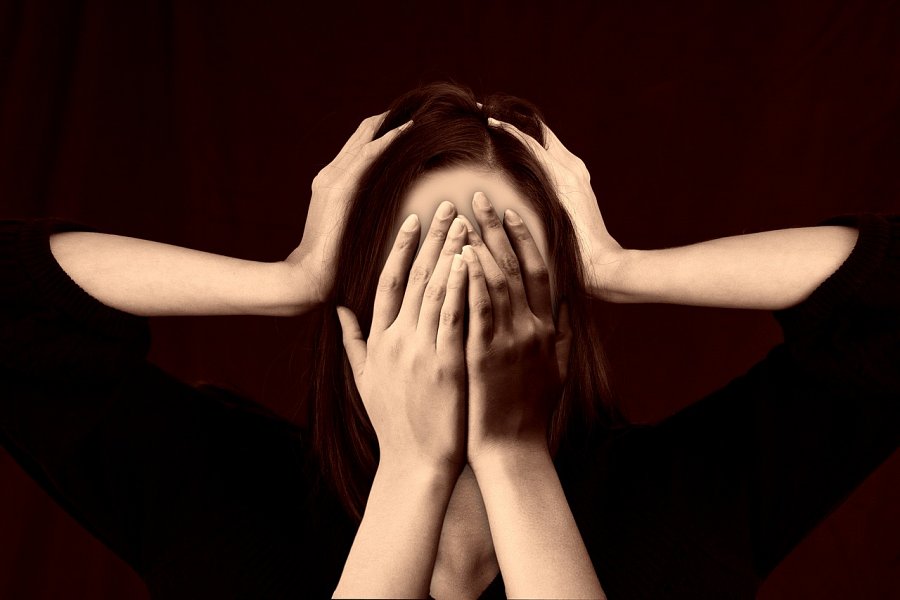 Kolejny bestseller od Liane MoriartyLiane Moriarty to australijska pisarka, która w swoim dorobku ma już 8 powieści. Jest mistrzynią prozy psychologicznej i nie ukryją się przed nią ludzkie słabości, co po raz kolejny udowadnia w książce Sekret mojego męża. Pisarka znana jest przede wszystkim z bestselleru według New York Times'a Wielkie kłamstewka, na podstawie których powstał serial HBO. Powieści Liane Moriarty pokochały już tysiące czytelników na całym świecie.